Мужской комплекс на массу из 3-х разных нед.   http://www.tvoytrener.com/metodiki_obhcie/trenirovki_3_nedeli.php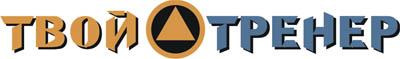 Первая неделя (раздельно со средними весами)Вторая неделя (раздельно с большими весами)Третья неделя (суперсеты)ИНДИВИДУАЛЬНЫЙ КОМПЛЕКС УПРАЖНЕНИЙЗаказать индивидуальный комплекс упражнений от Тимко Ильи (автора этого тенировочного плана и всех планов на сайте) вы можете здесь:http://www.tvoytrener.com/sotrydnichestvo/kompleks_upragnenii.phpЭтот план есть в нашем приложении «ТВОЙ ТРЕНЕР»НАШИ  БЕСПЛАТНЫЕ  КНИГИОБРАЩЕНИЕ  СОЗДАТЕЛЯ САЙТАЕсли вам понравился план тренировок - поддержите проект.
Команда нашего сайта делает всё возможное, чтобы вся информация на нём была абсолютно бесплатной для вас. И я надеюсь, что так будет и дальше. Но денег, что приносит проект, недостаточно для  его полноценного развития.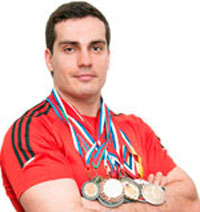 Реквизиты для перевода денег вы можете посмотреть здесь: http://www.tvoytrener.com/sotrydnichestvo/poblagodarit.php (С уважением, создатель и автор сайта Илья Тимко.)ТРЕНИРОВКА  1 (ноги и плечи)1 НЕДЕЛЯ4 НЕДЕЛЯ7 НЕДЕЛЯ10 НЕДЕЛЯ13 НЕДЕЛЯ16 НЕДЕЛЯ19 НЕДЕЛЯРазминка 5–10 минутПодъём ног в висе(3х10-12)Гиперэкстензия(3х10-15)Приседания со штангой на плечах (4-6х8-12)Жим ногами в тренажёре  (4х10-12)Жим штанги стоя с груди(4-5х10-12)Жим гантелями сидя(3-4х10-12)Махи гантелями в стороны  (3х10-15)Заминка 2-5 минутТРЕНИРОВКА  2 (грудь и спина)Разминка 5–10 минутСкручивания в римском стуле  (3х12-18)Становая тяга классическая(4-6х6-10)Жим штанги лёжа классический  (5-6х10-12)Разводы с гантелями под углом 20 гр  (3х10-15)Подтягивания широким хватом к груди  (3-4х10-15)Тяга штанги в наклоне(3-4х10-12)Рычажная тяга(3х10-12)Заминка 2-5 минутТРЕНИРОВКА  3 (бицепс триц.)Разминка 5–10 минутГиперэкстензия(3х10-15)Скручивания на наклонной скамье  (3х12-18)Отжимания от брусьев(4-5х10-15)Французский жим с гантелями лёжа  (3х10-15)Разгибание рук с верхнего блока  (3х10-15)Подтягивания к груди обратным хватом  (3-4х10-15)Сгибания рук с гантелями «молот» (3х10-15)Заминка 2-5 минутТРЕНИРОВКА  1 (ноги и плечи)2 НЕДЕЛЯ5 НЕДЕЛЯ8 НЕДЕЛЯ11 НЕДЕЛЯ14 НЕДЕЛЯ17 НЕДЕЛЯ20 НЕДЕЛЯРазминка 5–10 минутПодъём ног в упоре(3х10-12)Гиперэкстензия(3х8-12)Приседания со штангой на плечах (4-6х5-6)Выпады со штангой(3х8-10)Приседания в ГАКК-тренажёре (3-4х6-8)Жим штанги стоя с груди(4-5х6-8)Жим гантелями сидя(4х6-10)Заминка 2-5 минутТРЕНИРОВКА  2 (грудь и спина)Разминка 5–10 минутСкручивания лёжа на полу (3х12-18)Становая тяга классическая(4-6х4-6)Жим штанги лёжа классический (4-6х4-6)Жим гантелями под углом 30 гр (4х6-10)Подтягивания широким хватом к груди (3-4х6-10)Тяга горизонтальная(3-4х8-10)Пуловер лёжа с гантелей(3х10-15)Заминка 2-5 минутТРЕНИРОВКА  3 (бицепс триц.)Разминка 5–10 минутГиперэкстензия(3х8-12)Скручивания на наклонной скамье (3х12-18)Отжимания от брусьев(4-5х6-8)Жим штанги лёжа узким хватом (4х6-8)Подтягивания обратным хватом к груди (3-4х6-10)Сгибания рук с гантелями «молот» (3х8-12)Сгибания рук  со штангой стоя (3х8-12)Заминка 2-5 минутТРЕНИРОВКА  1 (ноги и плечи)3 НЕДЕЛЯ6 НЕДЕЛЯ9 НЕДЕЛЯ12 НЕДЕЛЯ15 НЕДЕЛЯ18 НЕДЕЛЯ21 НЕДЕЛЯРазминка 5–10 минутПриседания со штангой на плечах (4х10-12)Разгибание ног в тренажёре (4х10-15)Становая тяга на прямых ногах (4х8-10)Жим ногам в тренажёре(4х10-12)Жим штанги стоя с груди(4х8-12)Протяжка со штангой стоя (4х10-15)Жим гантелей сидя(3х10-12)Махи гантелями в стороны (3х10-15)Заминка 2-5 минутТРЕНИРОВКА  2 (грудь и спина)Разминка 5–10 минутПодъём ног в висе(3х10-12)Гиперэкстензия(3х10-15)Подтягивания узким хватом (4х8-12)Рычажная тяга(4х10-15)Отжимания от пола широким хватом (4х10-15)Разводы с гантелями под углом 20 гр (4х10-15)Тяга с верхнего блока широким хв. к груди (3х10-12)Тяга одной гантели в наклоне (3х8-12)Заминка 2-5 минутТРЕНИРОВКА  3 (бицепс триц.)Разминка 5–10 минутПодтягивания обратным хватом (4х8-12)Сгибания рук с гантелями «молот» (4х10-15)Отжимания от брусьев(4х10-12)Разгибание рук  с верхнего блока (4х10-15)Французский жим со штангой лёжа (3х10-15)Сгибание рук с гантелями под углом 60 гр. (3х10-15)Разгибание запястий со штангой (3х10-15)Сгибание запястий со штангой (3х10-15)Заминка 2-5 минут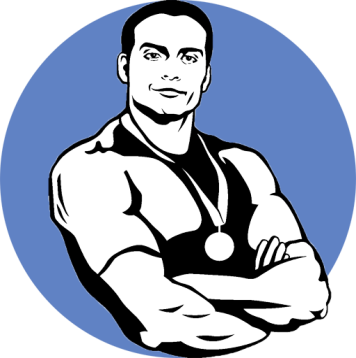 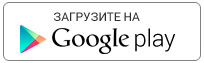 https://play.google.com/store/apps/details?id=com.tvoytrener.timkoilia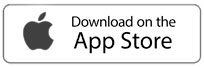 https://itunes.apple.com/ru/app/%D1%82%D0%B2%D0%BE%D0%B9-%D1%82%D1%80%D0%B5%D0%BD%D0%B5%D1%80/id1299904851?mt=8 Версия для компаhttps://yadi.sk/d/MEPa9xnB3R98By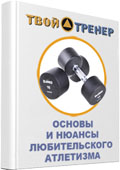 http://tvoytrener.com/kniga_tvoytrener.php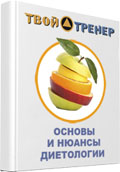 http://tvoytrener.com/kniga_tvoytrener2.phphttp://tvoytrener.com/kniga_tvoytrener3.php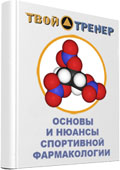 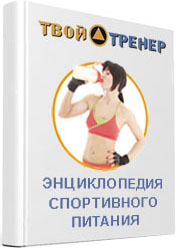 http://tvoytrener.com/kniga_tvoytrener5.php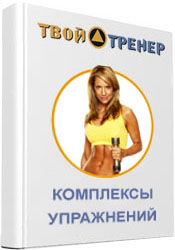 http://tvoytrener.com/kniga_tvoytrener6.phphttp://tvoytrener.com/kniga_tvoytrener4.php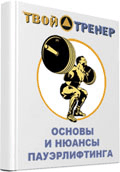 